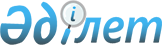 Об утверждении объемов субсидий по направлениям субсидирования на развитие племенного животноводства, повышение продуктивности и качества продукции животноводства, а также нормативов субсидий, критериев к получателям субсидий и сроков подачи заявки на получение субсидий на удешевление стоимости затрат на корма маточному поголовью сельскохозяйственных животных на 2023 годПостановление акимата Карагандинской области от 17 февраля 2023 года № 12/01. Зарегистрировано Департаментом юстиции Карагандинской области 21 февраля 2023 года № 6364-09.
      Сноска. Заголовок постановления - в редакции постановления акимата Карагандинской области от 02.06.2023 № 36/01 (вводится в действие по истечении десяти календарных дней после дня его первого официального опубликования).
      В соответствии с Законом Республики Казахстан "О местном государственном управлении и самоуправлении в Республике Казахстан", приказом Министра сельского хозяйства Республики Казахстан от 15 марта 2019 года №108 "Об утверждении Правил субсидирования развития племенного животноводства, повышения продуктивности и качества продукции животноводства" (зарегистрирован в Реестре государственной регистрации нормативных правовых актов за № 18404) акимат Карагандинской области ПОСТАНОВЛЯЕТ:
      1. Утвердить объемы субсидий по направлениям субсидирования на развитие племенного животноводства, повышение продуктивности и качества продукции животноводства на 2023 год, согласно приложению 1 к настоящему постановлению.
      Сноска. Пункт 1 – в редакции постановления акимата Карагандинской области от 02.06.2023 № 36/01 (вводится в действие по истечении десяти календарных дней после дня его первого официального опубликования).


      1-1. Утвердить нормативы субсидий на удешевление стоимости затрат на корма маточному поголовью сельскохозяйственных животных, согласно приложению 2 к настоящему постановлению.
      Сноска. Постановление дополнено пунктом 1-1 в соответствии с постановлением акимата Карагандинской области от 02.06.2023 № 36/01 (вводится в действие по истечении десяти календарных дней после дня его первого официального опубликования).


      1-2. Утвердить критерии к получателям субсидий и сроки подачи заявки на удешевление стоимости затрат на корма маточному поголовью сельскохозяйственных животных, согласно приложению 3 к настоящему постановлению.
      Сноска. Постановление дополнено пунктом 1-2 в соответствии с постановлением акимата Карагандинской области от 02.06.2023 № 36/01 (вводится в действие по истечении десяти календарных дней после дня его первого официального опубликования).


      2. Настоящее постановление вводится в действие по истечении десяти календарных дней после дня его первого официального опубликования.
      "СОГЛАСОВАНО"
      Министерство сельского хозяйства
      Республики Казахстан Объемы субсидий по направлениям субсидирования на развитие племенного животноводства, повышение продуктивности и качества продукции животноводства на 2023 год
      Сноска. Приложение 1 – в редакции постановления акимата Карагандинской области от 12.12.2023 № 90/03 (вводится в действие по истечении десяти календарных дней после дня его первого официального опубликования). Нормативы субсидий на удешевление стоимости затрат на корма маточному поголовью сельскохозяйственных животных
      Сноска. Постановление дополнено приложением 2 в соответствии с постановлением акимата Карагандинской области от 02.06.2023 № 36/01 (вводится в действие по истечении десяти календарных дней после дня его первого официального опубликования); в редакции постановления акимата Карагандинской области от 13.09.2023 № 65/01 (вводится в действие по истечении десяти календарных дней после дня его первого официального опубликования). Критерии к получателям субсидий и сроки подачи заявки
      Сноска. Постановление дополнено приложением 3 в соответствии с постановлением акимата Карагандинской области от 02.06.2023 № 36/01 (вводится в действие по истечении десяти календарных дней после дня его первого официального опубликования); в редакции постановления акимата Карагандинской области от 13.09.2023 № 65/01 (вводится в действие по истечении десяти календарных дней после дня его первого официального опубликования).
					© 2012. РГП на ПХВ «Институт законодательства и правовой информации Республики Казахстан» Министерства юстиции Республики Казахстан
				
      Аким Карагандинской области

Е. Булекпаев
Приложение 1
к постановлению акимата
Карагандинской области
от 17 февраля 2023 года № 12/01
№ 
Направления субсидирования
Единица измерения
Субсидируемый объем
Сумма субсидий, тысяч тенге
Мясное и мясо-молочное скотоводство
Мясное и мясо-молочное скотоводство
Мясное и мясо-молочное скотоводство
Мясное и мясо-молочное скотоводство
1.
Ведение селекционной и племенной работы:
1.1
Товарное маточное поголовье крупного рогатого скота
Голова/ случной сезон
86 000
860 000
1.2
Племенное маточное поголовье крупного рогатого скота
Голова/ случной сезон
18 327
274 905
2.
Содержание племенного быка-производителя мясных и мясо-молочных пород, используемых для воспроизводства стада
Голова/ случной сезон
1 400
140 000
3.
Приобретение племенного быка-производителя мясных и мясо-молочных пород
Приобретенная голова
3 367
505 050
4.
Приобретение племенного маточного поголовья крупного рогатого скота:
Приобретенная голова
-
-
4.1
Отечественный
Приобретенная голова
3 290
493 500
4.2
Импортированный из стран Содружества независимых государств, Украины
Приобретенная голова
-
-
4.3
Импортированный из Австралии, стран Северной и Южной Америки, стран Европы
Приобретенная голова
-
-
5.
Приобретение импортированного маточного поголовья крупного рогатого скота, соответствующее породному происхождению
Приобретенная голова
-
-
6.
Удешевление стоимости крупного рогатого скота мужской особи, (в том числе племенные мужские особи молочных или молочно-мясных пород), реализованного или перемещенного на откорм в откормочные площадки или на мясоперерабатывающие предприятия с убойной мощностью 50 голов в сутки
Килограмм живого веса
1 255 255
251 051
7.
Удешевление стоимости заготовки говядины мясоперерабатывающими предприятиями, занимающимися забоем и первичной переработкой мяса крупного рогатого скота 
Килограмм произведенной говядины
-
-
Всего сумма
Всего сумма
Всего сумма
2 524 506
Молочное и молочно-мясное скотоводство
Молочное и молочно-мясное скотоводство
Молочное и молочно-мясное скотоводство
Молочное и молочно-мясное скотоводство
1.
Приобретение семени племенного быка молочных и молочно-мясных пород
-
-
1.1
Однополое
Приобретенная доза
-
-
1.2
Двуполое
Приобретенная доза
417
2 085
2.
Приобретение племенного маточного поголовья крупного рогатого скота:
Приобретенная голова
2.1
Отечественный
Приобретенная голова
89
17 800
2.2
Импортированный из стран Содружества Независимых Государств, Украины
Приобретенная голова
-
-
2.3
Импортированный из Австралии, стран Северной и Южной Америки, стран Европы
Приобретенная голова
-
-
3.
Удешевление стоимости производства молока:
3.1
Хозяйства с фуражным поголовьем коров от 600 голов
Реализованный или переработанный килограмм
-
-
3.2
Хозяйства с фуражным поголовьем коров от 400 голов
Реализованный или переработанный килограмм
2 860 300
85 809
3.3
Хозяйства с фуражным поголовьем коров от 50 голов
Реализованный или переработанный килограмм
3 022 800
60 456
3.4
Сельскохозяйственный кооператив
Реализованный или переработанный килограмм
6 027 550
120 551
4.
Удешевление стоимости приобретения эмбрионов крупного рогатого скота
Штука
-
-
5.
Субсидирование племенных и дистрибьютерных центров за услуги по искусственному осеменению маточного поголовья крупного рогатого скота молочного и молочно-мясного направления в крестьянских (фермерских) хозяйствах и сельскохозяйственных кооперативах
Осемененная голова в текущем году 
318
1 590
 Всего сумма
 Всего сумма
 Всего сумма
288 291
Мясное птицеводство
Мясное птицеводство
Мясное птицеводство
Мясное птицеводство
1.
Приобретение племенного суточного молодняка родительской/прародительской формы
Приобретенная голова
68 795
41 277
2.
Удешевление стоимости производства мяса птицы
Реализованный килограмм
2.1
фактическое производство от 15 000 тонн
Реализованный килограмм
-
-
2.2
фактическое производство от 10000 тонн
Реализованный килограмм
-
-
2.3
фактическое производство от 5 000 тонн
Реализованный килограмм
6 816 900
409 014
2.4
фактическое производство от 500 тонн
Реализованный килограмм
323 200
16 160
3.
Удешевление стоимости производства мяса индейки
Реализованный килограмм
-
-
4.
Удешевление стоимости производства мяса водоплавающей птицы
Реализованный килограмм
-
-
Всего сумма
Всего сумма
Всего сумма
466 451
Яичное птицеводство
Яичное птицеводство
Яичное птицеводство
Яичное птицеводство
1.
Приобретение суточного молодняка финальной формы яичного направления, полученного от племенной птицы
Приобретенная голова
2 333 300
139 998
2.
Удешевление стоимости производства пищевого яйца фактическое производство от 5 миллионов штук(действует до 1 января 2023 года)
Реализованная штука
-
-
Всего сумма
Всего сумма
Всего сумма
Всего сумма
139 998
Свиноводство
Свиноводство
Свиноводство
Свиноводство
1.
Приобретение племенных свиней
Приобретенная голова
994
139 160
2.
Ведение селекционной и племенной работы с маточным и ремонтным поголовьем свиней 
Голова/случной сезон
9 227
369 080
Всего сумма
Всего сумма
Всего сумма
508 240
Овцеводство
Овцеводство
Овцеводство
Овцеводство
1.
Ведение селекционной и племенной работы
1.1
Племенное маточное поголовье овец
Голова/случной сезон
27 500
110 000
1.2
Товарное маточное поголовье овец
Голова/случной сезон
90 000
225 000
2.
Приобретение отечественных племенных овец 
Приобретенная голова
8 665
129 975
2.1
Приобретение импортированных племенных маточных овец
Приобретенная голова
-
-
2.2
Приобретение импортированных племенных баранов-производителей
Приобретенная голова
10
1 500
3.
Содержание племенного барана-производителя, используемого для воспроизводства товарной отары
Голова/случной сезон
-
-
4.
Удешевление стоимости мелкого рогатого скота мужской особи, реализованного на откорм в откормочные площадки или на мясоперерабатывающие предприятия с убойной мощностью 300 голов в сутки
Реализованная голова
188
564
5.
Удешевление стоимости приобретения эмбрионов овец
Штука
-
-
6.
Субсидирование племенных и дистрибьютерных центров за услуги по искусственному осеменению маточного поголовья овец в хозяйствах и сельскохозяйственных кооперативах
Осемененная голова/случной сезон
Всего сумма
Всего сумма
Всего сумма
467 039
Коневодство
Коневодство
Коневодство
Коневодство
1.
Приобретение племенных жеребцов-производителей продуктивного направления
Приобретенная голова
81
8 100
Всего сумма
Всего сумма
8 100
За счет бюджетных средств из местного бюджета:
За счет бюджетных средств из местного бюджета:
1.
Удешевление стоимости затрат на корма маточному поголовью сельскохозяйственных животных
1.1
Маточное поголовье крупного рогатого скота: от 50 до 100 голов 
голова
43 752
525 024
1.2
Маточное поголовье крупного рогатого скота: от 100 до 200 голов 
голова
43 168
647 520
1.3
Маточное поголовье мелко рогатого скота: от 20 до 500 голов 
голова
138 628
554 512
Всего сумма
Всего сумма
1 727 056
Всего
Всего
6 129 681Приложение 2
к постановлению акимата
Карагандинской области
от 17 февраля 2023 года № 12/01
№
Направление субсидирования
Единица измерения
Нормативы субсидий на 1 единицу, тенге
1
Удешевление стоимости затрат на корма сельскохозяйственным животным, маточное поголовье крупного рогатого скота
1.1
Маточное поголовье крупного рогатого скота:
от 50 до 100 голов 
голова
12 000
1.2
Маточное поголовье крупного рогатого скота:
от 100 до 200 голов 
голова
15 000
2
Удешевление стоимости затрат на корма сельскохозяйственным животным, маточное поголовье мелко рогатого скота
голова
2.1
Маточное поголовье мелко рогатого скота:
от 20 до 500 голов 
голова
4 000Приложение 3
к постановлению акимата
Карагандинской области
от 17 февраля 2023 года № 12/01
№
Направление субсидирования
Критерии
Метод проверки в информационной системе субсидирования на соответствие условиям субсидирования
Срок для подачи заявки
1.
Удешевление стоимости затрат на корма сельскохозяйственным животным
Наличие регистрации и соответствия данных маточного поголовья в информационной базе селекционной и племенной работы и идентификации селькохозяйственных животных на момент подачи заявки
Интеграционное взаимодействие с информационной базой селекционной и племенной работы и идентификации селькохозяйственных животных
июнь- декабрь месяц 2023 года
1.1
Маточное поголовье крупного рогатого скота
1. наличие собственного маточного поголовья не менее 50 голов и не более 200 голов на момент подачи заявки;
2. возраст маточного поголовья от 18 месяцев, но не старше 120 месяцев;
3. отсутствие посева зернофуражных культур или их наличие посевных площадей не более 1 000 гектаров.
Интеграционное взаимодействие с информационной базой селекционной и племенной работы и идентификации селькохозяйственных животных
июнь- декабрь месяц 2023 года
1.2
Маточное поголовье мелко рогатого скота
1. наличие собственного маточного поголовья не менее 20 голов и не более 500 голов на момент подачи заявки;
2. возраст маточного поголовья от 12 месяцев, но не старше 96 месяцев;
3. отсутствие посева зернофуражных культур или их наличие посевных площадей не более 1 000 гектаров.
Интеграционное взаимодействие с информационной базой селекционной и племенной работы и идентификации селькохозяйственных животных
август- декабрь месяц 2023 года